المثقبـــة الآليــــــــة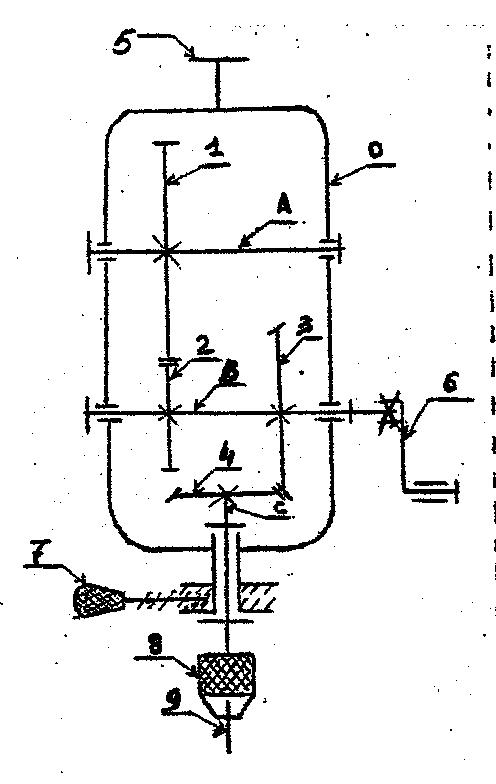 تمرين 1 :     يمثل الرشم جانبه نموذجا لمثقبة آليةالمعطيات :  Z1 = 48    Z2 = Z4 = 16    Z3 = 32أذكر أنواع الدواشك المستعملة في المنظمأنجز سلسلة الحركة في حالة تركيب المدوارة (6) على:المحور (B) .المحور (A) .أحسب نسبة التوصيل :     r -    إذا كان المثقاب (9) ينفذ في كل دورة ب 0.1mm داخل الخشب، فكم عدد الدورات التي يحتاجها لكي ينجز ثقبا عمقه 30mm . n9=?   أحسب في هذه الحالة عدد دورات المدوارة (6) في حالة تركيبها على :    n6=?   المحور (B) .المحور (A) .الرافعة الكهربائيةتمرين 2 :     يمثل الرشم جانبه نموذجا لرافعة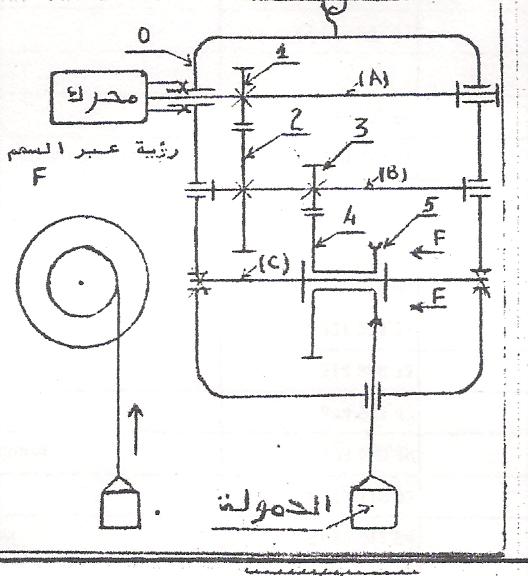 أنجز سلسلة الحركة.أحسب نسبة التوصيل :     r -     إذا كان المحرك يدوربسرعة  N = 1000tr/min ، فكم عدد الدورات التي سينجزها في ظرف ثلاث دقائق t = 3min                                 n = ?أحسب في هذه الحالة عدد الدورات :   n2= ?      /n1= ? n5= ?    /     n4= ?     /     n3= ?أحسب المسافة التي ستقطها الحمولة.   d = ?المعطيات : Z2 = 4.Z1       Z4 = 5.Z3   محيط البكرة : P = 90mmمدور الأسطوانة Tourne disqueتمرين 2 :     يمثل الرشم جانبه نموذجا لمدور الأسطوانة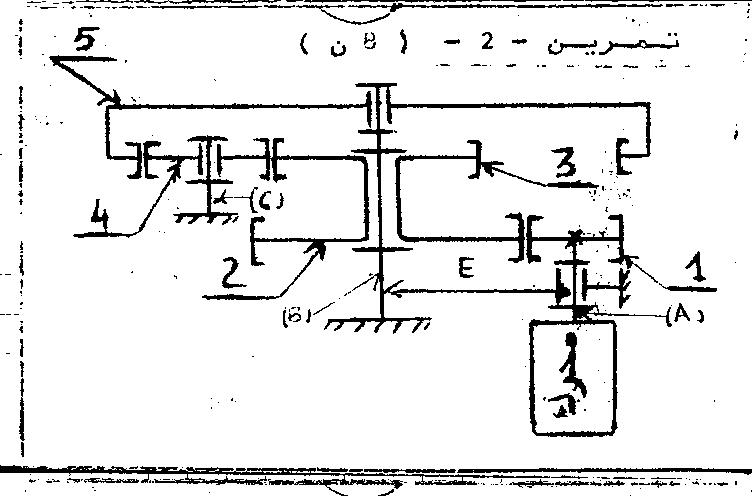 أنجز سلسلة الحركةأحسب نسبة التوصيل :                              r -  أحسب سرعة الدوران : N2=?     /   N1=?   N5=?    /    N3=? إذا كان المحرك يدوربسرعة                   N = 500tr/min ، فكم عدد الدورات التي سينجزها في ظرف t = 15min   n = ?أحسب في هذه الحالة عدد الدورات :            n 5= ?  /  n3= ? /  n2= ?/  n1= ?ما اسم الدولاب (4) ؟ و ما دوره ؟.تمرين 2 :     يمثل الرشم أسفله نموذجا لآلة التسجيل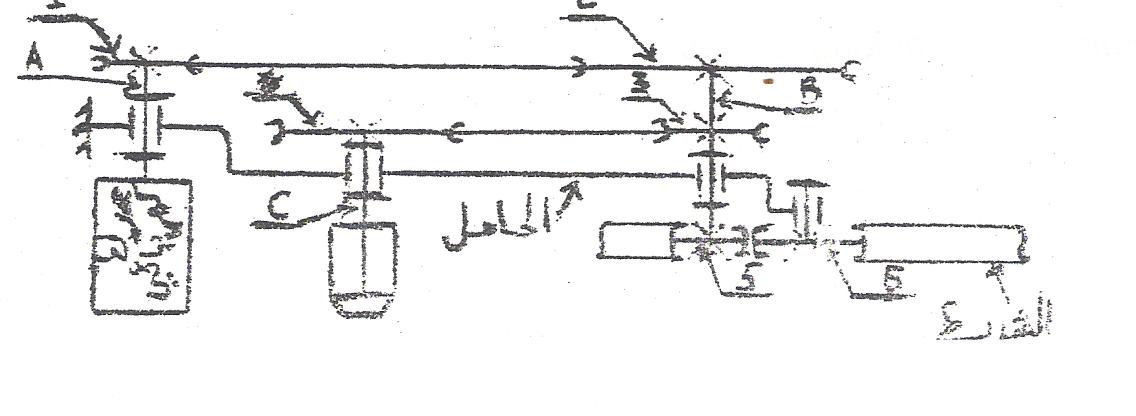 أنجز سلسلة الحركةأحسب نسبة التوصيل :        r -  أحسب سرعة الدوران : N2=?     /   N1=?     N4=?    /    N3=?   لدينا شريط مدته 60mn . أحسب :عدد دورات المحرك عند تشغيل وجه واحد : n = ?عدد دورات الدولاب (5)  : n5 = ?طول الشريط : L = ?الدراجــــــة  النــاريـــــــــة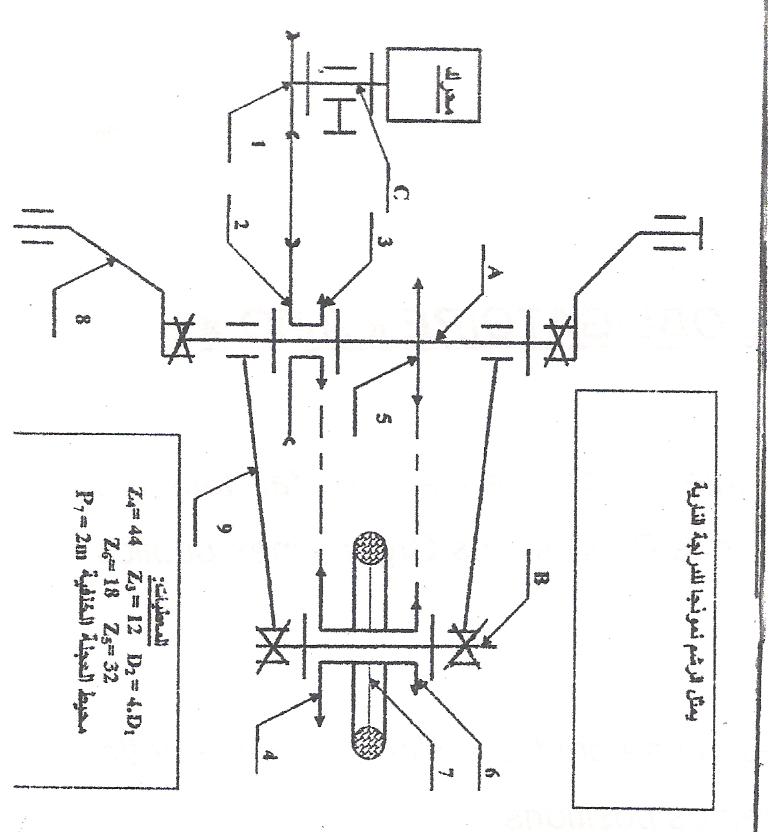 يمثل الرشم أعلاه نموذجا لدراحة ناريةأذكر إسم المناظم المستعملة في الدراجة الناريةمن المعلوم أنه لتشغيل (Demarrage) محرك الدراجة النارية، فإننا نضغط على الدواسة (8) فتصل بذلك حركة الدوران إلى المحرك.أنجز سلسلة الحركة التي توضح كيفية وصول حركة الدوران إلى المحرك.بعد تشغيل المحرك، قطعت بالدراجة مسافة d = 15 Km  في ظرف t = 20min.أحسب في هذه الحالة :سرعة الدراجة ب (m/s)   V=? .عدد دورات العجلة الخلفية (7)  n7=?  وسرعة دورانها N7=?  ب (tr/mn).عدد دورات الدولاب (4)  n4=?  وسرعة دورانه N4=?  ب (tr/mn).عدد دورات الدولاب (3)  n7=?  وسرعة دورانه N3=?  ب (tr/mn).عدد دورات البكرة (2)  n7=?  وسرعة دورانها N2=?  ب (tr/mn).عدد دورات المحرك  n=?  وسرعة دورانها N=?  ب (tr/mn).